附件1教师资格认定流程图附件2石家庄市2024年上半年教师资格认定确认点对应体检医院列表附件3正定县2024年上半年教师资格认定确认点及咨询电话附件4：“正定县行政审批局服务号”微信公众号二维码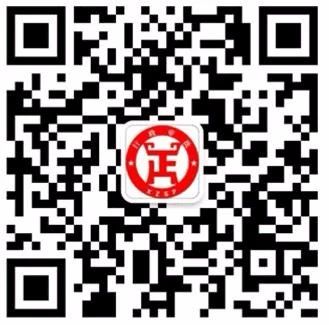 附件5：石家庄市教师资格认定流程（2024年第一批次）地市考生属地体检医院地址、电话及注意事项石家庄市石家庄市市内五区（新华、长安、裕华、桥西、高新）1.石家庄市人民医院（建华院区）2.石家庄市人民医院（方北院区）3.石家庄市人民医院（范西路院区）请关注公众号“石家庄市人民医院健康管理中心”回复“教师”仔细阅读体检注意事项。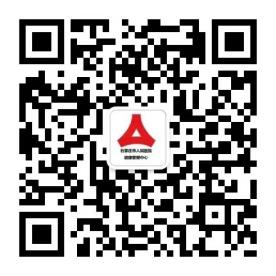 体检采取预约制，3月19日18：00开始网上预约，每日预约100人，根据考生实际情况选择院区体检，当日预约满后请根据提示选择其余可选日期，也可选择其它有空余时间的院区进行体检，务必认真填写个人信息。1.体检时间：3月20日至4月3日。2.选择裕华区、长安区、新华区、桥西区、高新区的申请人到市级指定医院石家庄市人民医院体检；3.请申请人网报后再体检，没有网上报名成功的申请人将不能继续此次认定。地址：1.裕华区建华南大街365号石家庄市人民医院（建华院区）门诊楼二楼健康管理中心2.长安区方北路9号石家庄市人民医院（方北院区）妇儿楼一楼健康管理中心3.长安区范西路36号石家庄市人民医院（范西路院区）门诊楼五楼健康管理中心乘车路线：216路、290路、281路、57路（市人民医院新院区）下车或30路、46路、60路、29路、116路、95路（市人民医院方北院区）下车或29路、43路、95路、106路、116路（市人民范西路院区）下车咨询电话：建华院区：0311-69088266方北院区：0311-86907700范西路院区：0311-80916181注意事项：1体检当日空腹，请务必携带本人身份证。2.孕妇需提供二级以上医院诊断证明。3.市级体检人员不需自带体检表，体检前台现场打印。申请人员待体检结束后，体检结果将由我院上传各区审批局无需领纸质版报告，如有考生需要纸质版报告请到体检院区报告领取处领取。石家庄市晋州市晋州市人民医院地址：晋州市朝阳街1号电话：031184326805请参检人员上午8:00-10:00，持身份证、网上报名同版照片2张到三楼健康管理中心体检石家庄市无极县无极县医院地址：定魏线10号（无极县看守所北侧），电话：0311-85566321石家庄市平山县平山县平山中山医院1、地址：钢城路与石闫路交叉口，2、联系电话：82937737，82901660，3、注意事项：（1）体检当日空腹。（2）幼儿园女性老师体检避开生理期。（3）体检前三天清淡饮食，忌酒，注意适当休息。   石家庄市新乐市新乐市中医医院新乐市育才街236号0311-88581014、80657126.体检注意事项：1.空腹2.体检表正反面打印，贴报名同版照片3.携带身份证石家庄市正定县正定县人民医院正定县兴德路39号0311-86328156、0311-88022626体检注意事项    1、体检无需预约，早八点开始体检，请到县医院体检科。　　（进医院大门后直行至门诊楼大厅，上右侧扶梯至二楼23区）　　2、体检当日空腹，请务必携带本人身份证。　　3、孕妇需提供二级以上医院诊断证明。　　4、自带正反面打印的体检表，体检人员自行将照片（个人近期白色免冠无头饰正面一寸证件照片，与教师资格认定网上报名电子照片同版）贴在体检表照片处。    5、女性体检人员避开生理期。石家庄市赵县赵县妇幼保健院（赵县第二人民医院）赵县平棘大街66号电话：0311-84958827石家庄市深泽县深泽县医院深泽县府前东路211号89228097石家庄市藁城区藁城中西医结合医院石家庄市藁城人民医院藁城区廉州西路297号  电话：0311-87526988藁城区市府东路56号 电话：0311-69150786,69150789石家庄市灵寿县灵寿县人民医院灵寿县城西南街33号0311-82962760体检前的注意事项：1、生活方面，注意保持充足的睡眠，避免剧烈运动和情绪激动，做好个人卫生的清洁；2、饮食方面，注意清淡饮食，忌食含嘌呤高、含糖高的食物，此外，应注意体检前三天忌酒，体检前一天晚八点之后忌食，晚十二点后忌水。3、携带本人身份证。石家庄市鹿泉区鹿泉区中医院鹿泉人民医院鹿泉区新凯路12号0311-82015009石家庄市鹿泉区北斗路21号0311-82185630石家庄市井陉县井陉县医院井陉县城建设南路18号（旧院区）电话：0311-82042909或0311-82042996石家庄市栾城区石家庄市栾城人民医院石家庄市栾城区鑫源路120号0311-88030341石家庄市井陉矿区井陉矿区医院 地址：石家庄市井陉矿区南纬西路15号电话：0311-82072402石家庄市赞皇县赞皇县中医医院赞皇县太行西路207号,联系电话：0311-84221681石家庄市行唐县行唐康德医院行唐县龙州镇花园头村南（龙州公园北行500米路东）联系电话：15931412300、18031111057注意事项：（1）携带本人身份证（2）体检表正反面打印，贴报名同版照片（3）体检前一天清淡饮食，体检当日空腹（4）女性老师体检避开生理期（5）检查完毕及时将体检表交回导医台。石家庄市高邑县高邑县中医院高邑县凤中路497号体检中心电话：0311-84033477，0311-84038619石家庄市元氏县元氏县中医院元氏县恒山大街396号中医院体检教学楼三楼体检科联系电话：0311-84623308手机13933148978确认点地址联系电话正定新区石家庄市商务中心北门（中国（河北）自由贸易试验区正定片区政务服务中心）0311-880227550311-88018986时间认定步骤中国教师资格网显示状态注意事项3月20日9时——3月31日17时申请人登录中国教师资格网注册报名，并上传相关材料，报名成功系统将自动生成报名号
认定状态为：网报待确认1、申请人注册信息填报，请参考“教师资格认定申请人使用手册”（可登录“中国教师资格网”首页菜单“咨询服务”—“操作手册”一栏查询相关信息）
2、申请人务必登录石家庄市行政审批局官网，查看市级认定公告，以免错过认定机构的工作安排。3月20号——4月3号申请人到各县（市、区）确认点指定医院体检1、先报名，再体检，体检结果当次有效。
2、申请人可就近选择指定医院体检。
3、体检结果由医院直接反馈各（区、县）确认点，不需要领取。3月27日——4月8日各县（市、区）确认点对申请人上传的材料进行线上审核（申请人无需到现场）材料不全或不符合报名条件的，认定状态为：确认未通过1、申请人应及时查阅“查询报名信息”栏的“资格认定材料确认情况”和工作人员留言，按要求修改或补充认定材料。
2、如果报名信息栏中显示了“有留言”按钮，则说明确认点或认定机构已给您留言，点击即可查看留言信息，按照留言要求进行后续工作。
3、如您已经根据留言内容完成了修改或更新，可忽略该留言。3月27日——4月8日各县（市、区）确认点对申请人上传的材料进行线上审核（申请人无需到现场）确认通过的，认定状态为：待认定审批1、申请人应及时查阅“查询报名信息”栏的“资格认定材料确认情况”和工作人员留言，按要求修改或补充认定材料。
2、如果报名信息栏中显示了“有留言”按钮，则说明确认点或认定机构已给您留言，点击即可查看留言信息，按照留言要求进行后续工作。
3、如您已经根据留言内容完成了修改或更新，可忽略该留言。4月9日——4月16日石家庄市行政审批局进行资格复审
（对申请人违法信息进行系统和人工比对查询）不符合条件的，认定状态显示为：认定不通过4月9日——4月16日石家庄市行政审批局进行资格复审
（对申请人违法信息进行系统和人工比对查询）符合条件的，认定状态为：认定通过4月17日——4月25日各县（市、区）确认点制作打印教师资格证书，并发布证书领取公告证书发放时间有先后，具体请以各县（市、区）确认点发布的公告或通知为准。申请人在确认点规定时间内，选择现场领取或邮寄获取证书领取请咨询各县（市、区）确认点正定县确认点联系方式：正定县行政审批局：0311-88022755　0311-88018986正定县确认点联系方式：正定县行政审批局：0311-88022755　0311-88018986正定县确认点联系方式：正定县行政审批局：0311-88022755　0311-88018986正定县确认点联系方式：正定县行政审批局：0311-88022755　0311-88018986请申请人根据网报所属区域加入咨询群：请申请人根据网报所属区域加入咨询群：请申请人根据网报所属区域加入咨询群：请申请人根据网报所属区域加入咨询群：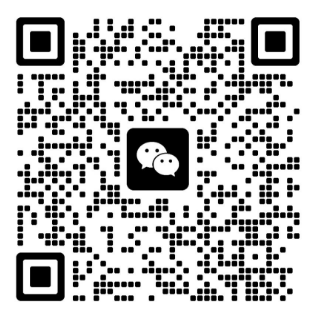 